DATOS PERSONALES DEL ESTUDIANTE Por favor, indique sus datos en mayúsculas.DATOS PERSONALES DEL ESTUDIANTE Por favor, indique sus datos en mayúsculas.DATOS PERSONALES DEL ESTUDIANTE Por favor, indique sus datos en mayúsculas.DATOS PERSONALES DEL ESTUDIANTE Por favor, indique sus datos en mayúsculas.DATOS PERSONALES DEL ESTUDIANTE Por favor, indique sus datos en mayúsculas.NOMBRE Y APELLIDOS: NOMBRE Y APELLIDOS: NOMBRE Y APELLIDOS: NOMBRE Y APELLIDOS: NOMBRE Y APELLIDOS: Nº DNI/TIE/PASAPORTE: Nº DNI/TIE/PASAPORTE: Nº DNI/TIE/PASAPORTE: Nº DNI/TIE/PASAPORTE: Nº DNI/TIE/PASAPORTE: DOMICILIO:  DOMICILIO:  DOMICILIO:  DOMICILIO:  DOMICILIO:  LOCALIDAD: PROVINCIA: PROVINCIA: PROVINCIA: CP: TELÉFONO MÓVIL (Obligatorio): TELÉFONO MÓVIL (Obligatorio): TELÉFONO MÓVIL (Obligatorio): TELÉFONO FIJO: TELÉFONO FIJO: CORREO ELECTRÓNICO (Obligatorio):CORREO ELECTRÓNICO (Obligatorio):CUENTA DE SKYPE:CUENTA DE SKYPE:CUENTA DE SKYPE:SELECCIÓN DE ÁREAS TEMÁTICAS POR ORDEN DE PREFERENCIA: por favor, indique con un número de 1 a 5 la preferencia para cada una de las áreas temáticas que se muestran a continuación. Marque también las Áreas Temáticas en las que tenga experiencia profesional y/o experiencia en la realización de trabajos o Proyectos.Le recordamos que es necesario cumplimentar el apartado de Objetivo del TFM para continuar con la elaboración del mismo.SELECCIÓN DE ÁREAS TEMÁTICAS POR ORDEN DE PREFERENCIA: por favor, indique con un número de 1 a 5 la preferencia para cada una de las áreas temáticas que se muestran a continuación. Marque también las Áreas Temáticas en las que tenga experiencia profesional y/o experiencia en la realización de trabajos o Proyectos.Le recordamos que es necesario cumplimentar el apartado de Objetivo del TFM para continuar con la elaboración del mismo.SELECCIÓN DE ÁREAS TEMÁTICAS POR ORDEN DE PREFERENCIA: por favor, indique con un número de 1 a 5 la preferencia para cada una de las áreas temáticas que se muestran a continuación. Marque también las Áreas Temáticas en las que tenga experiencia profesional y/o experiencia en la realización de trabajos o Proyectos.Le recordamos que es necesario cumplimentar el apartado de Objetivo del TFM para continuar con la elaboración del mismo.SELECCIÓN DE ÁREAS TEMÁTICAS POR ORDEN DE PREFERENCIA: por favor, indique con un número de 1 a 5 la preferencia para cada una de las áreas temáticas que se muestran a continuación. Marque también las Áreas Temáticas en las que tenga experiencia profesional y/o experiencia en la realización de trabajos o Proyectos.Le recordamos que es necesario cumplimentar el apartado de Objetivo del TFM para continuar con la elaboración del mismo.SELECCIÓN DE ÁREAS TEMÁTICAS POR ORDEN DE PREFERENCIA: por favor, indique con un número de 1 a 5 la preferencia para cada una de las áreas temáticas que se muestran a continuación. Marque también las Áreas Temáticas en las que tenga experiencia profesional y/o experiencia en la realización de trabajos o Proyectos.Le recordamos que es necesario cumplimentar el apartado de Objetivo del TFM para continuar con la elaboración del mismo.SELECCIÓN DE ÁREAS TEMÁTICAS POR ORDEN DE PREFERENCIA: por favor, indique con un número de 1 a 5 la preferencia para cada una de las áreas temáticas que se muestran a continuación. Marque también las Áreas Temáticas en las que tenga experiencia profesional y/o experiencia en la realización de trabajos o Proyectos.Le recordamos que es necesario cumplimentar el apartado de Objetivo del TFM para continuar con la elaboración del mismo.SELECCIÓN DE ÁREAS TEMÁTICAS POR ORDEN DE PREFERENCIA: por favor, indique con un número de 1 a 5 la preferencia para cada una de las áreas temáticas que se muestran a continuación. Marque también las Áreas Temáticas en las que tenga experiencia profesional y/o experiencia en la realización de trabajos o Proyectos.Le recordamos que es necesario cumplimentar el apartado de Objetivo del TFM para continuar con la elaboración del mismo.CódigoÁreaÁREA TEMÁTICAÁREA TEMÁTICAÁREA TEMÁTICAÁREA TEMÁTICAOrden de PreferenciaExperiencia PreviaA1Tecnología y Planificación del Medio RuralTecnología y Planificación del Medio RuralTecnología y Planificación del Medio RuralTecnología y Planificación del Medio RuralA2Tecnología de la Producción Vegetal y AnimalTecnología de la Producción Vegetal y AnimalTecnología de la Producción Vegetal y AnimalTecnología de la Producción Vegetal y Animal  A3Tecnología de las Industrias AgroalimentariasTecnología de las Industrias AgroalimentariasTecnología de las Industrias AgroalimentariasTecnología de las Industrias AgroalimentariasA4Gestión y Organización de Empresas AgroalimentariasGestión y Organización de Empresas AgroalimentariasGestión y Organización de Empresas AgroalimentariasGestión y Organización de Empresas AgroalimentariasA5Otros (especifique área):      Otros (especifique área):      Otros (especifique área):      Otros (especifique área):      OBJETIVO DEL TFM: (Por favor, exponga brevemente, en 2-5 líneas, cuál será el objetivo principal de su TFM) OBJETIVO DEL TFM: (Por favor, exponga brevemente, en 2-5 líneas, cuál será el objetivo principal de su TFM) OBJETIVO DEL TFM: (Por favor, exponga brevemente, en 2-5 líneas, cuál será el objetivo principal de su TFM) OBJETIVO DEL TFM: (Por favor, exponga brevemente, en 2-5 líneas, cuál será el objetivo principal de su TFM) OBJETIVO DEL TFM: (Por favor, exponga brevemente, en 2-5 líneas, cuál será el objetivo principal de su TFM) OBJETIVO DEL TFM: (Por favor, exponga brevemente, en 2-5 líneas, cuál será el objetivo principal de su TFM) OBJETIVO DEL TFM: (Por favor, exponga brevemente, en 2-5 líneas, cuál será el objetivo principal de su TFM) PROPUESTA TÍTULO TFM: PROPUESTA TÍTULO TFM: PROPUESTA TÍTULO TFM: PROPUESTA TÍTULO TFM: PROPUESTA TÍTULO TFM: PROPUESTA TÍTULO TFM: PROPUESTA TÍTULO TFM:  Solicito codirector externo a la UCAV (1). Nombre del codirector que propone:  Solicito codirector externo a la UCAV (1). Nombre del codirector que propone:  Solicito codirector externo a la UCAV (1). Nombre del codirector que propone:  Solicito codirector externo a la UCAV (1). Nombre del codirector que propone:  Solicito codirector externo a la UCAV (1). Nombre del codirector que propone:  Solicito codirector externo a la UCAV (1). Nombre del codirector que propone:  Solicito codirector externo a la UCAV (1). Nombre del codirector que propone: El codirector que se proponga ha de ser profesional especialista en la materia. El estudiante debe aportar con la presente solicitud el Curriculum Vitae de dicho profesional. La UCAV se reserva el derecho de aceptación del codirector propuesto.El codirector que se proponga ha de ser profesional especialista en la materia. El estudiante debe aportar con la presente solicitud el Curriculum Vitae de dicho profesional. La UCAV se reserva el derecho de aceptación del codirector propuesto.El codirector que se proponga ha de ser profesional especialista en la materia. El estudiante debe aportar con la presente solicitud el Curriculum Vitae de dicho profesional. La UCAV se reserva el derecho de aceptación del codirector propuesto.El codirector que se proponga ha de ser profesional especialista en la materia. El estudiante debe aportar con la presente solicitud el Curriculum Vitae de dicho profesional. La UCAV se reserva el derecho de aceptación del codirector propuesto.El codirector que se proponga ha de ser profesional especialista en la materia. El estudiante debe aportar con la presente solicitud el Curriculum Vitae de dicho profesional. La UCAV se reserva el derecho de aceptación del codirector propuesto.El codirector que se proponga ha de ser profesional especialista en la materia. El estudiante debe aportar con la presente solicitud el Curriculum Vitae de dicho profesional. La UCAV se reserva el derecho de aceptación del codirector propuesto.El codirector que se proponga ha de ser profesional especialista en la materia. El estudiante debe aportar con la presente solicitud el Curriculum Vitae de dicho profesional. La UCAV se reserva el derecho de aceptación del codirector propuesto.Observaciones que el estudiante considere de interés: Observaciones que el estudiante considere de interés: Observaciones que el estudiante considere de interés: Observaciones que el estudiante considere de interés: Firma del estudianteFecha de la Solicitud: Firma del estudianteFecha de la Solicitud: Firma del estudianteFecha de la Solicitud: Firma del estudianteFecha de la Solicitud: ASIGNACIÓN DE ÁREA TEMÁTICA Y DIRECTOR/CODIRECTOR:El Coordinador responsable de TFG según titulación/área, debe resolver la presente solicitud, fecharla y firmarla.ASIGNACIÓN DE ÁREA TEMÁTICA Y DIRECTOR/CODIRECTOR:El Coordinador responsable de TFG según titulación/área, debe resolver la presente solicitud, fecharla y firmarla.ASIGNACIÓN DE ÁREA TEMÁTICA Y DIRECTOR/CODIRECTOR:El Coordinador responsable de TFG según titulación/área, debe resolver la presente solicitud, fecharla y firmarla.ASIGNACIÓN DE ÁREA TEMÁTICA Y DIRECTOR/CODIRECTOR:El Coordinador responsable de TFG según titulación/área, debe resolver la presente solicitud, fecharla y firmarla.ASIGNACIÓN DE ÁREA TEMÁTICA Y DIRECTOR/CODIRECTOR:El Coordinador responsable de TFG según titulación/área, debe resolver la presente solicitud, fecharla y firmarla.ASIGNACIÓN DE ÁREA TEMÁTICA Y DIRECTOR/CODIRECTOR:El Coordinador responsable de TFG según titulación/área, debe resolver la presente solicitud, fecharla y firmarla.ASIGNACIÓN DE ÁREA TEMÁTICA Y DIRECTOR/CODIRECTOR:El Coordinador responsable de TFG según titulación/área, debe resolver la presente solicitud, fecharla y firmarla.ASIGNACIÓN DE ÁREA TEMÁTICA Y DIRECTOR/CODIRECTOR:El Coordinador responsable de TFG según titulación/área, debe resolver la presente solicitud, fecharla y firmarla.Vista la solicitud formalizada por el estudiante, se acuerda asignarle la siguiente Área Temática y Director de TFM:Vista la solicitud formalizada por el estudiante, se acuerda asignarle la siguiente Área Temática y Director de TFM:Vista la solicitud formalizada por el estudiante, se acuerda asignarle la siguiente Área Temática y Director de TFM:Vista la solicitud formalizada por el estudiante, se acuerda asignarle la siguiente Área Temática y Director de TFM:Vista la solicitud formalizada por el estudiante, se acuerda asignarle la siguiente Área Temática y Director de TFM:Vista la solicitud formalizada por el estudiante, se acuerda asignarle la siguiente Área Temática y Director de TFM:Vista la solicitud formalizada por el estudiante, se acuerda asignarle la siguiente Área Temática y Director de TFM:Vista la solicitud formalizada por el estudiante, se acuerda asignarle la siguiente Área Temática y Director de TFM:Área Temática del TFM: Área Temática del TFM: Área Temática del TFM: Área Temática del TFM: Área Temática del TFM: Área Temática del TFM: Área Temática del TFM: Área Temática del TFM: Director de TFM asignado: Director de TFM asignado: Director de TFM asignado: Director de TFM asignado: Director de TFM asignado: Director de TFM asignado: Director de TFM asignado: Director de TFM asignado: Codirector de TFM (si lo hubiere): Codirector de TFM (si lo hubiere): Codirector de TFM (si lo hubiere): Codirector de TFM (si lo hubiere): Codirector de TFM (si lo hubiere): Codirector de TFM (si lo hubiere): Codirector de TFM (si lo hubiere): Codirector de TFM (si lo hubiere): Firma del CoordinadorFecha de la Resolución: Firma del CoordinadorFecha de la Resolución: Firma del CoordinadorFecha de la Resolución: Firma del CoordinadorFecha de la Resolución: Firma del CoordinadorFecha de la Resolución: IMPORTANTE: La presente asignación de Área Temática y de Director de TFM caduca al finalizar el curso académico en el que se formalizó la presente solicitud.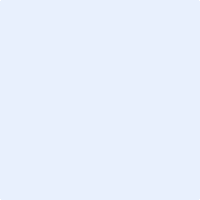 